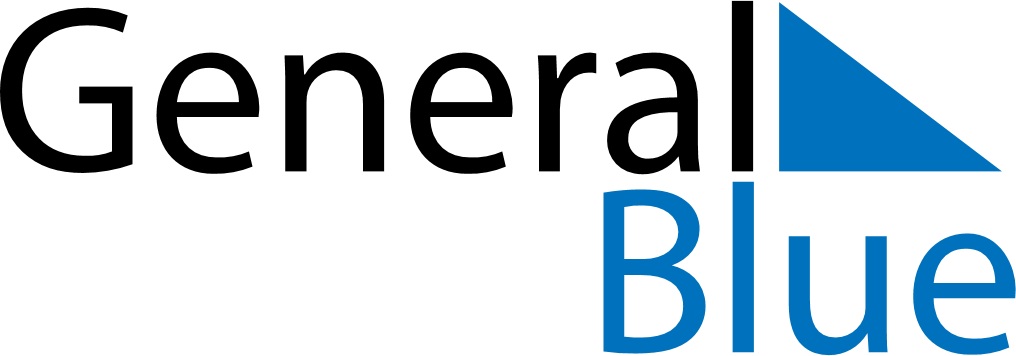 December 2030December 2030December 2030NamibiaNamibiaSUNMONTUEWEDTHUFRISAT1234567891011121314Human Rights Day1516171819202122232425262728Christmas DayDay of Goodwill293031